Объединение  «Развивай-ка» п\к  «Олимпия»Педагог дополнительного образования:  Кондрашова  Т.П.Дорогие  ребята!       Приглашаю  Вас  совершить  путешествие   по любимому  мультсериалу «Ну, погоди!». И предлагаю выполнить следующие задания: -для 3-го года обучения:1.Приветствие:  - передаем  мяч  друг другу  (или подбрасываем)   и говорим  добрые, хорошие  слова на буку  «В» (вежливый, волшебный, великолепный……..).2.  Подумай и правильный ответ обведи в кружочек. - Каким образом заяц, поливая цветы на балконе, разозлил волка?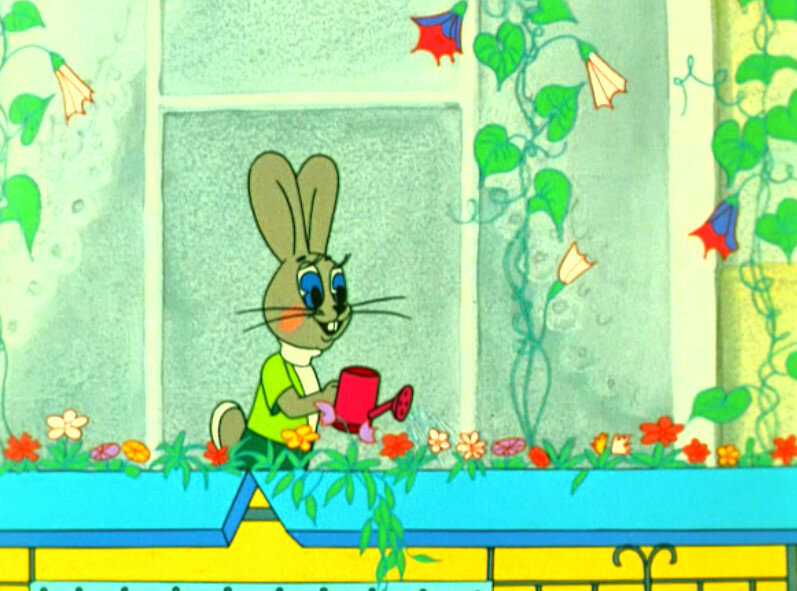 1. Заяц  налил  лужу на тротуаре и волк  поскользнулся  на ней.2. Заяц  налил лужу на тротуаре  и волк промочил ногу, став в неё.3. Заяц  налил  воду на голову волку.4. Заяц  залил  водой волку окурок. -Почему волк не смог долезть до балкона зайца по бельевой веревке?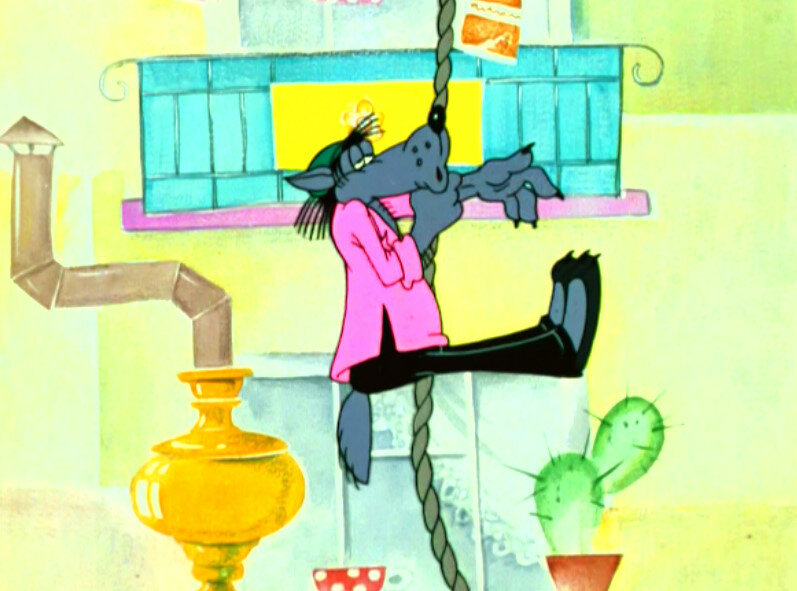 1. Потому что веревка не выдержала вес волка и порвалась2. Потому что антенна, за которую волк зацепил веревку, сломалась от нагрузки3. Потому что заяц перерезал веревку ножницами4. Потому что бегемот перерезал веревку ножницами5. Потому что веревка перетерлась об острый край крыши и порвалась. 4. Что рекламировал заяц на плакате, висящем на заборе возле пляжа?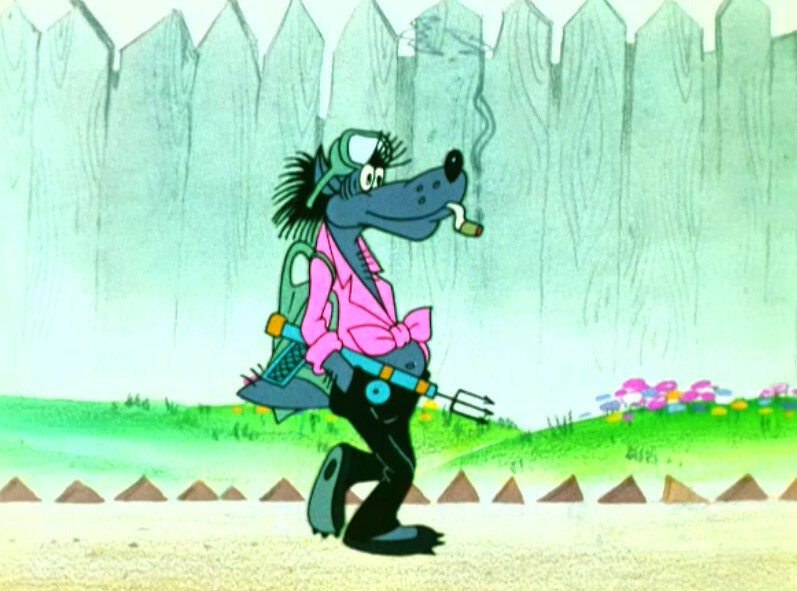 1. Заяц призывал есть морковку для здоровья2. Заяц призывал плавать в море3. Заяц призывал пить морковный сок4. Заяц призывал делать зарядку по утрам5. Заяц призывал закаляться по утрам3.Найди отличия.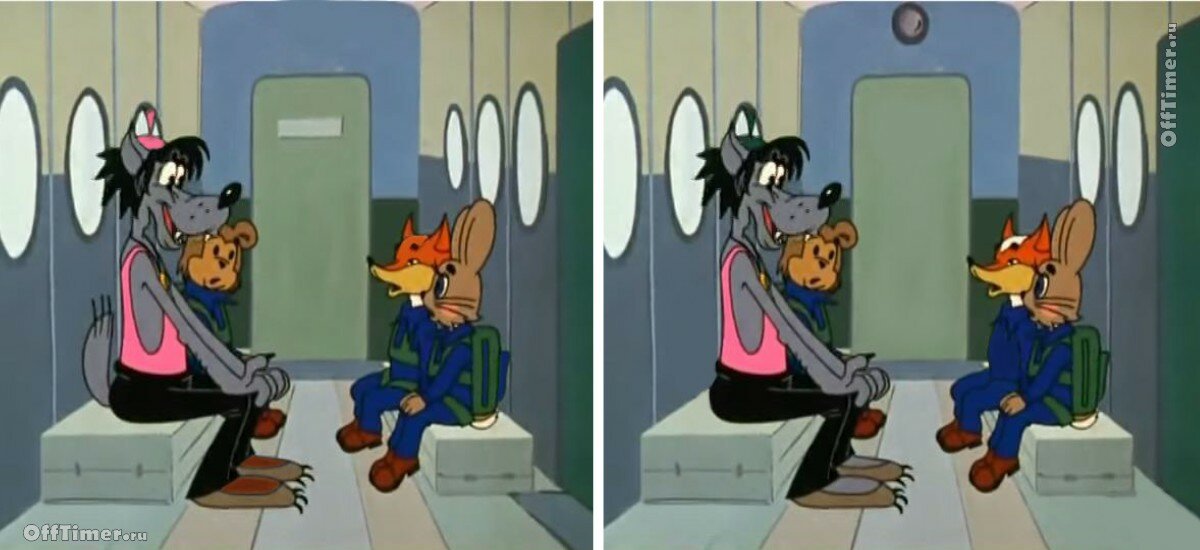 4. Подумай и реши: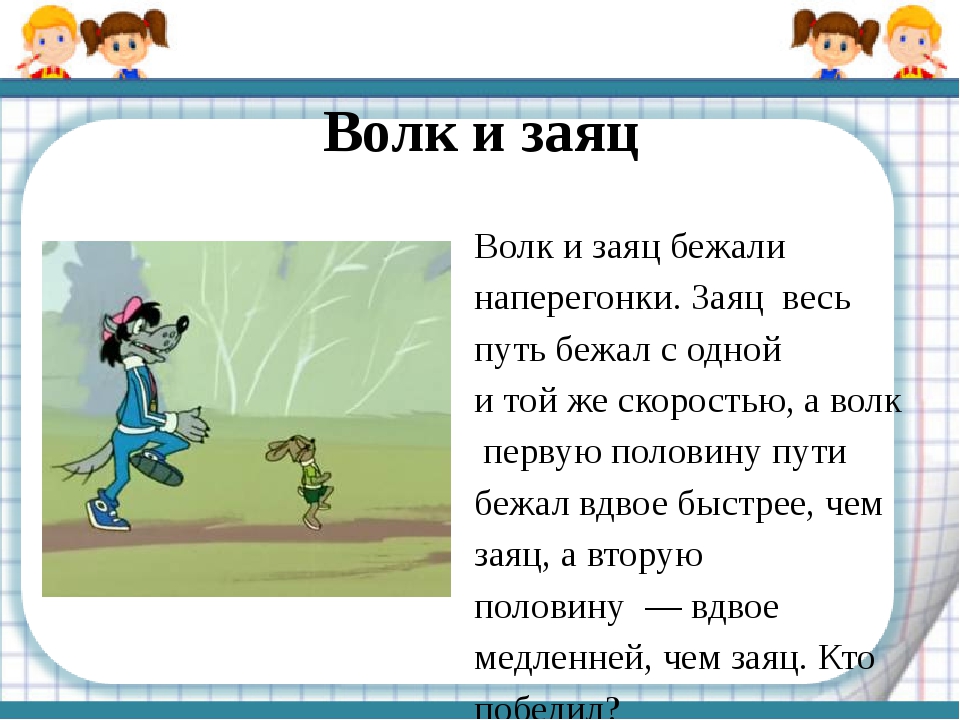 5. Подумай и  отгадай!  Правильный ответ обведи  кружочком.-Какого цвета футболка была обычно у зайца?ГолубаяСветло-зелёнаяЖёлтая- В каком месте ни разу не оказывались заяц и волк?В супермаркетеНа кораблеВ библиотеке- От какой привычки в 19 - 20 сериях избавился волк?ХулиганитьКуритьГоняться  за  зайцем-для 4-го года обучения:1.Приветствие:  - передаем  мяч  друг другу  (или подбрасываем)   и говорим  добрые, хорошие  слова на буку  «В» (вежливый, волшебный, великолепный……..).2.  Подумай и правильный ответ обведи в кружочек. Каких зайцев-спортсменов не было в салоне самолёта? Выберите два правильных варианта!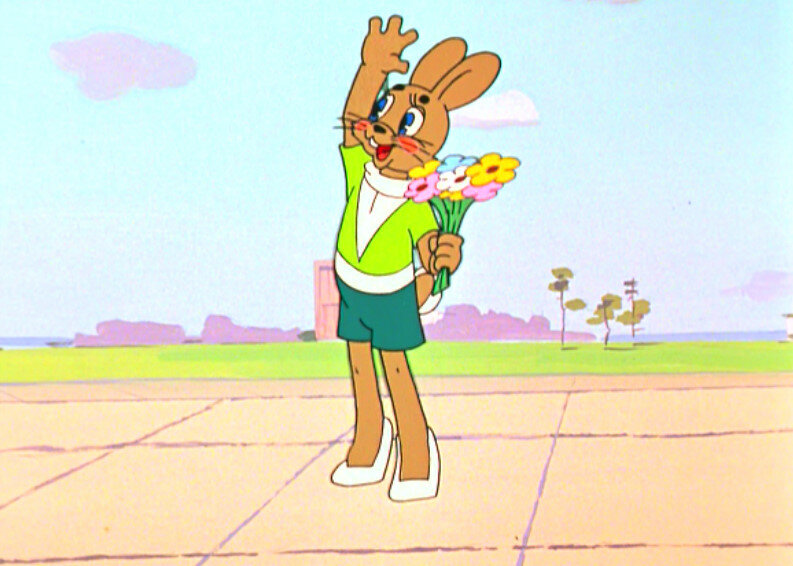  Заяц-борец. Заяц-баскетболист Заяц -футболистЗаяц- боксер Заяц - каратист- По какому виду единоборства Волк вышел сразиться с зайцем?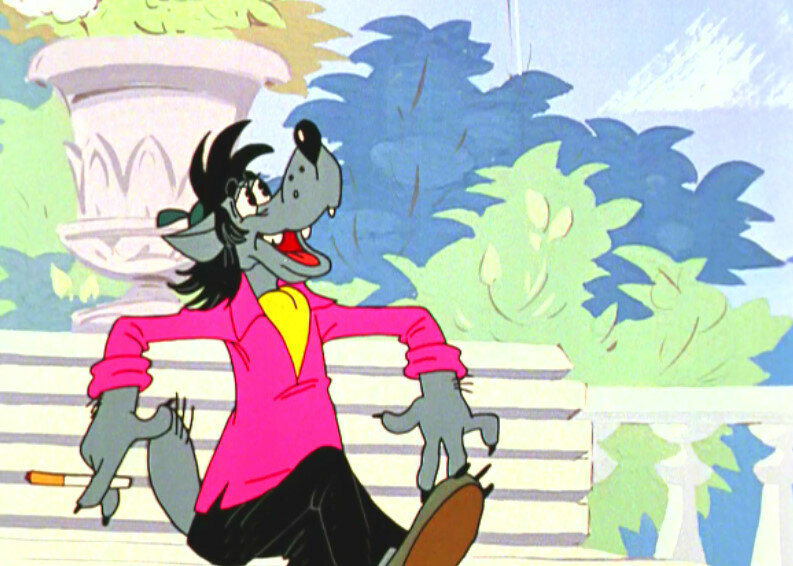 Борьба Бокс Карате Сумо- В каком спортивном соревновании случайно победили Волк с Зайцем?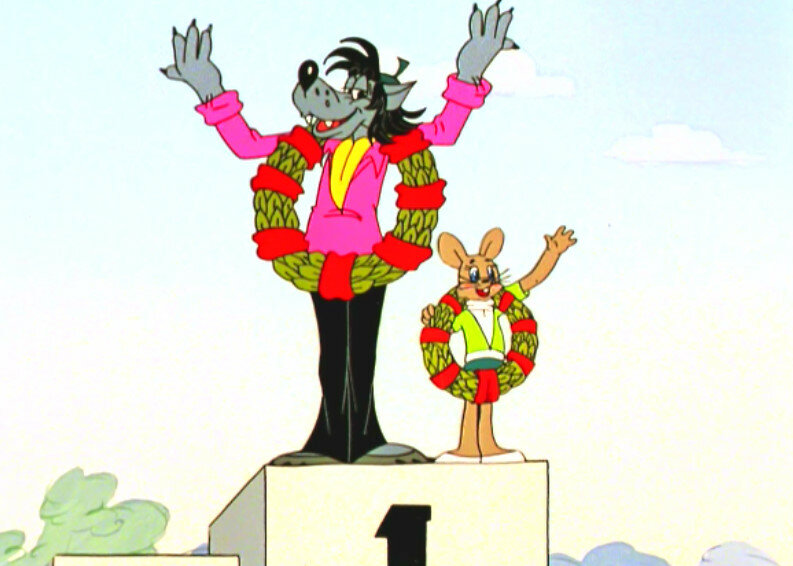  Бег с препятствиями ВелоспортАвтогонки Марафон Прыжки в длину3.Найди отличия.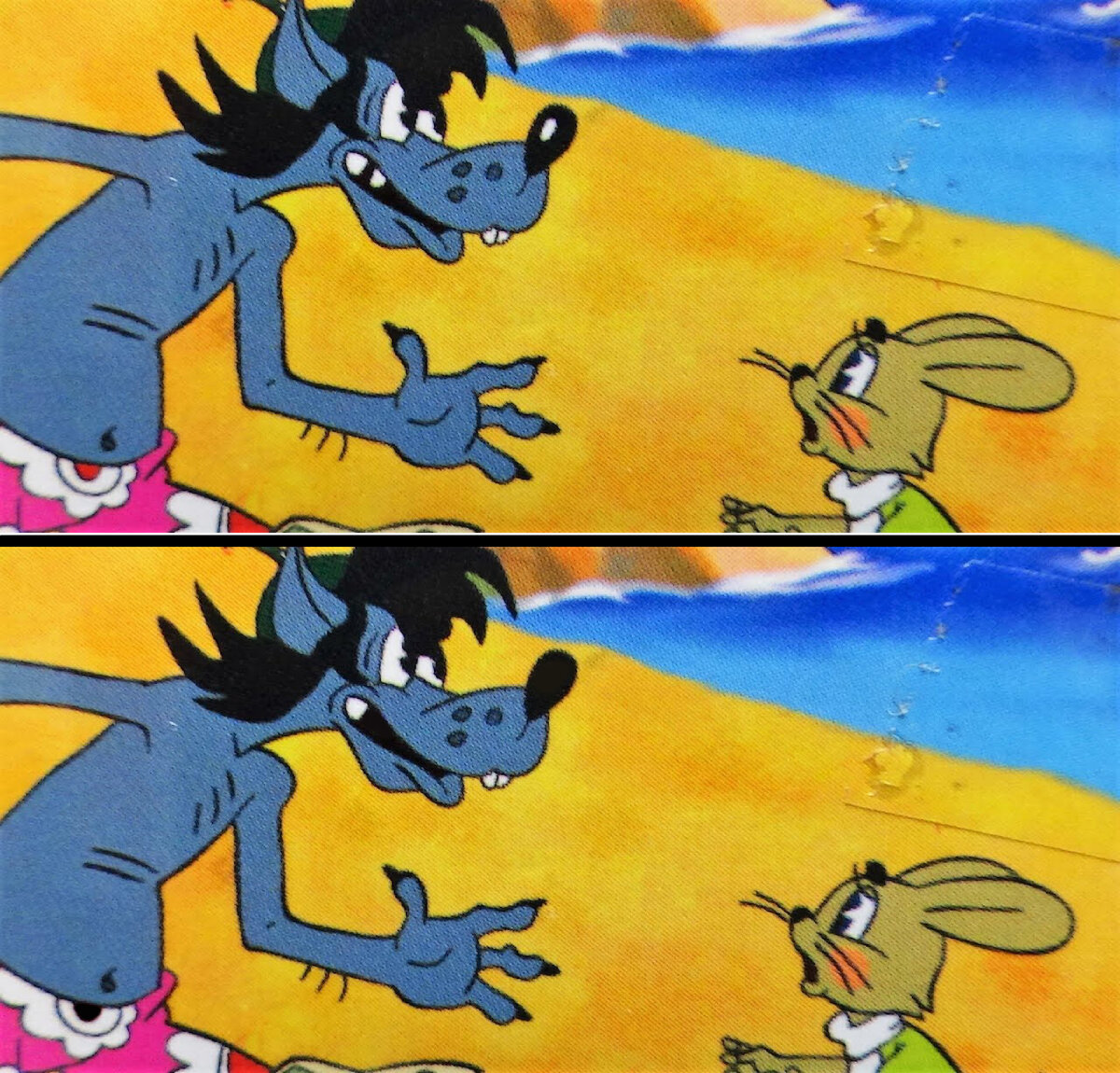 4. Подумай и реши : Волк и заяц соревновались  в беге.  Каждый шаг зайца был в 2 раза  короче  волчьего,  но шаги заяц  делал  в 3 раза чаще, чем  волк. Кто победил?5. Подумай и  отгадай!  Правильный ответ обведи  кружочком.-Кому из героев мультфильма принадлежит фраза, ставшая впоследствии крылатой: «Ну, чумадан, погоди!»ЗайцуВолкуБегемоту-Каким способом Волку с Зайцем удалось спастись и от акулы и от голодных зайцев - аборигенов?Волк ударил акулу в нос, а аборигены панически боялись воды Волк прогнал акулу, а аборигены зауважали его и начали благодарить, как спасителя Прилетел воздушный шар и скинул Волку с Зайцем спасательную веревку Прилетел вихрь и унес Волка с зайцем подальше от этого острова Приплыли спасатели на катере, прогнали акулу и забрали зверей. -Куда спрятался Волк от продавца-Бегемота в супермаркете? В холодильник В подсобное помещение В шкаф В большой телевизор В сейф-Для 1-го  и 2-го  года  обучения:Ребята, предлагаю Вам  сделать  коробочку-  «Зайка».Нужно  вырезать  по шаблону и сложить (вовнутрь  можно положить  «секретики»).УДАЧИ!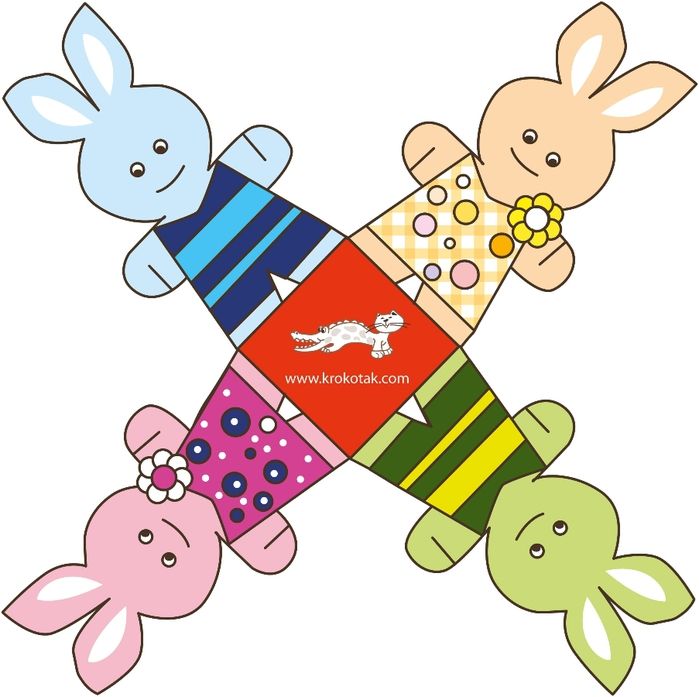 Молодцы!  Все задания  выполнили,  теперь  можно  и отдохнуть!Уважаемые родители! Просьба, прислать мне на почту (  kontapav @ mail.ru)   фото о выполнении заданий. Спасибо!